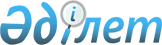 "Ғылыми және (немесе) ғылыми-техникалық қызмет субъектілерінің қызметін бағалау әдістемесін бекіту туралы" Қазақстан Республикасы Білім және ғылым министрінің міндетін атқарушының 2011 жылғы 15 шілдедегі № 309 бұйрығына өзгерістер енгізу туралы
					
			Күшін жойған
			
			
		
					Қазақстан Республикасы Білім және ғылым министрінің 2013 жылғы 25 маусымдағы № 237 бұйрығы. Қазақстан Республикасының Әділет министрлігінде 2013 жылы 11 шілдеде № 8570 тіркелді. Күші жойылды - Қазақстан Республикасы Ғылым және жоғары білім министрінің м.а. 2023 жылғы 16 маусымдағы № 283 бұйрығымен
      Ескерту. Күші жойылды – ҚР Ғылым және жоғары білім министрінің м.а. 16.06.2023 № 283 (алғашқы ресми жарияланған күнінен бастап қолданысқа енгізіледі) бұйрығымен.
      БҰЙЫРАМЫН:
      1. "Ғылыми және (немесе) ғылыми-техникалық қызмет субъектілерінің қызметін бағалау әдістемесін бекіту туралы" Қазақстан Республикасы Білім және ғылым министрінің міндетін атқарушының 2011 жылғы 15 шілдедегі № 309 бұйрығына (нормативтік құқықтық актілерін мемлекеттік тіркеу тізілімінде № 7106 тіркелген, "Егемен Қазақстан" газетінің 2011 жылғы 12 тамыздағы № 360-367 нөмірінде жарияланған) мынадай өзгерістер енізілсін:
      Көрсетілген бұйрықпен бекітілген Ғылыми және (немесе) ғылыми-техникалық қызмет субъектілерінің қызметін бағалау әдістемесінде:
      үшінші бөлігі мынадай редакцияда жазылсын:
      "Уәкілетті орган ғылыми және (немесе) ғылыми-техникалық қызмет субъектілерінің қызметін бағалау рейтингін соңғы 5 жылдағы мәліметтердің негізінде айқындайды. Егер субъектінің қызмет кезеңі 5 жылдан аспайтын болса, онда бағалау рейтингі барлық кезең бойынша айқындалады.".
      2. Білім және ғылым саласындағы бақылау комитеті (С.А. Ырсалиев):
      1) осы бұйрықты белгіленген тәртіппен Қазақстан Республикасы Әділет министрлігінде мемлекеттік тіркеуді қамтамасыз етсін;
      2) осы бұйрықты мемлекеттік тіркеуден өткеннен кейін бұқаралық ақпарат құралдарында жарияласын.
      3. Осы бұйрықтың орындалуын бақылау Білім және ғылым вице-министрі М.Қ. Орынхановқа жүктелсін.
      4. Осы бұйрық алғашқы ресми жарияланған күнінен бастап күнтізбелік он күн өткен соң қолданысқа енгізіледі.
					© 2012. Қазақстан Республикасы Әділет министрлігінің «Қазақстан Республикасының Заңнама және құқықтық ақпарат институты» ШЖҚ РМК
				
Министр
Б. Жұмағұлов